Name the author(s) and list credentials.Identify where the text was published and any information known or learned about the publication (type of, date of publication).Identify the intended audience.  Provide a specific example of how you know this is the audience for whom the author has written.What is the author’s purpose or reason for writing this text?  What does the author want to do for the audience (persuade, inform, entertain)?  Provide one specific example of how you identified the author’s purpose accurately.SURVEY the text. Read the TITLE (and subtitles)Read the LEARNING OBJECTIVES.Read the HEADINGS and SUBHEADINGSRead all information in the MARGINS or in BOLD, LARGER PRINT, or ITALLICS.Read CAPTIONS to charts, graphs, and images.Read the SUMMARY.Read and attempt the REVIEW QUESTIONS/EXERCISES. 		Write a well-organized PARAGRAPH in which you explain how YOU personally or professionally benefit from the information in this reading. Support with specific examples/illustrations from your current or previous experiences and integrate with specific terminology from the reading.
This work by Scottsdale Community College Reading Faculty is licensed under a Creative Commons Attribution 4.0 International License.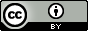 BEFOREBEFOREAFTER READINGAFTER READINGAFTER READINGTrueFalseTrueFalsePg/ParaUnwittingly means acting without knowing or thinking about the effects of one’s actions.The Millennial Generation is defined as the population of Americans born between 1990-2015.It is important for parents to protect children from ever encountering failures.Giving everyone a trophy for participating is a behavior that helps people learn how to better withstand setbacks.We are all born with the belief that effort and learning can make anything possible.An effective way to praise children is to say, “You’re so smart.”People in jobs that encourage employees to continue to learn and grow have higher job satisfaction.If you change your mindset, you can change your personality.